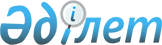 Қазақстан Республикасы Үкіметінің 2003 жылғы 11 маусымдағы N 554 қаулысына өзгерістер енгізу туралы
					
			Күшін жойған
			
			
		
					Қазақстан Республикасы Үкіметінің 2007 жылғы 28 желтоқсандағы N 1326 Қаулысы. Күші жойылды - Қазақстан Республикасы Үкіметінің 2015 жылғы 18 маусымдағы № 457 қаулысымен      Ескерту. Күші жойылды - ҚР Үкіметінің 18.06.2015 № 457 (алғашқы ресми жарияланған күнінен бастап қолданысқа енгізіледі) қаулысымен.      Қазақстан Республикасының Үкіметі  ҚАУЛЫ ЕТЕДІ: 

      1. "Төтенше жағдайлардың алдын алу және жою жөніндегі ведомствоаралық мемлекеттік комиссия туралы" Қазақстан Республикасы Үкіметінің 2003 жылғы 11 маусымдағы N 554  қаулысына  (Қазақстан Республикасының ПҮАЖ-ы, 2003 ж., N 25, 238-құжат) мынадай өзгерістер енгізілсін: 

      көрсетілген қаулымен бекітілген Төтенше жағдайлардың алдын алу және жою жөніндегі ведомствоаралық мемлекеттік комиссияның құрамы мынадай редакцияда жазылсын: Божко                       - Қазақстан Республикасының Төтенше 

Владимир Карпович             жағдайлар министрі, төраға Петров                      - Қазақстан Республикасының Төтенше 

Валерий Викторович            жағдайлар вице-министрі, төрағаның 

                              орынбасары Ғаббасов                    - Қазақстан Республикасы Төтенше 

Сырым Ғаббасұлы               жағдайлар министрлігі Төтенше 

                              жағдайлардың алдын алу және 

                              перспективалық даму департаментінің 

                              директоры, хатшы       комиссия мүшелері Бектұров                    - Қазақстан Республикасының Көлік және 

Азат Ғаббасұлы                коммуникация вице-министрі Уәйісов                     - Қазақстан Республикасы Бас 

Мерей Құрманұлы               прокурорының орынбасары (келісім 

                              бойынша) Қазыханов                   - Қазақстан Республикасы Сыртқы істер 

Ержан Хозеұлы                 министрінің орынбасары Қиынов                      - Қазақстан Республикасының Энергетика 

Ләззат Кетебайұлы             және минералдық ресурстар 

                              вице-министрі Кұсайынов                   - Қазақстан Республикасының Экономика 

Марат Әпсеметұлы              және бюджеттік жоспарлау вице-министрі Қуанғанов                   - Қазақстан Республикасының Білім және 

Фархад Шаймұратұлы            ғылым вице-министрі Сабдалин                    - Қазақстан Республикасының Төтенше 

Абылай Қиялұлы                жағдайлар вице-министрі Саудабаев                   - Қазақстан Республикасының Қаржы 

Дәулет Советұлы               вице-министрі Шпекбаев                    - Қазақстан Республикасының Ішкі істер 

Алик Жатқамбайұлы             вице-министрі Нұриманов                   - Қазақстан Республикасы Ұлттық 

Мақсұт Әнуарбекұлы            қауіпсіздік комитеті төрағасының 

                              орынбасары (келісім бойынша) Құдайбергенов               - Қазақстан Республикасы Табиғи 

Ескендір Көпбосынұлы          монополияларды реттеу агенттігі 

                              төрағасының орынбасары Барменқұлов                 - Қазақстан Республикасы Көлік және 

Әділет Назарбайұлы            коммуникация министрлігі Көліктік 

                              бақылау комитетінің төрағасы Белоног                     - Қазақстан Республикасы Денсаулық 

Анатолий Александрович        сақтау министрлігі Мемлекеттік 

                              санитарлық-эпидемиологиялық 

                              қадағалау комитетінің төрағасы, 

                              Қазақстан Республикасының бас 

                              мемлекеттік санитарлық дәрігері Бижанов                     - Қазақстан Республикасы Төтенше 

Нұрахмет Құсайынұлы           жағдайлар министрлігі Төтенше 

                              жағдайларды және өнеркәсіптік 

                              қауіпсіздікті мемлекеттік бақылау 

                              комитетінің төрағасы Дырин                       - Қазақстан Республикасы Төтенше 

Сергей Юрьевич                жағдайлар министрлігі Өртке қарсы 

                              қызмет комитетінің төрағасы Жантикин                    - Қазақстан Республикасы Энергетика 

Тимур Мифтахұлы               және минералдық ресурстар министрлігі 

                              Атом энергетикасы комитетінің төрағасы Рябцев                      - Қазақстан Республикасы Ауыл 

Анатолий Дмитриевич           шаруашылығы министрлігі Су ресурстары 

                              комитетінің төрағасы Байқошқаров                 - Қазақстан Республикасы Төтенше 

Нұрмұхамед Берденұлы          жағдайлар министрлігі Мемлекеттік 

                              материалдық ресурстар комитетінің 

                              төрағасы Сүлейменов                  - Қазақстан Республикасы Қоршаған 

Нәсіполла Зейноллаұлы         ортаны қорғау министрлігі Табиғатты 

                              қорғауды бақылау комитетінің төрағасы Түсімов                     - Қазақстан Республикасы Ішкі істер 

Өмірзақ Төлеуұлы              министрлігі Жол полициясы комитетінің 

                              төрағасы Асқаров                     - Қазақстан Республикасы Денсаулық 

Альберт Мұхтарұлы             сақтау министрлігі Мемлекеттік 

                              санитарлық-эпидемиологиялық қадағалау 

                              комитеті төрағасының орынбасары Қожамұратов                 - Қазақстан Республикасы Ауыл 

Асылбек Әубәкірұлы            шаруашылығы министрлігінің 

                              Агроөнеркәсіптік кешендегі 

                              мемлекеттік инспекция комитеті 

                              төрағасының орынбасары Носоновский                 - Қазақстан Республикасы Қорғаныс 

Геннадий Владимирович         министрлігі Штабтар бастықтарының 

                              комитеті төрағасының орынбасары Матаев                      - Қазақстан Республикасы Көлік және 

Ғабит Мұстапаұлы              коммуникация министрлігінің аппарат 

                              басшысы Якубаев                     - Қазақстан Республикасы Индустрия және 

Эрик Мәжитұлы                 сауда министрлігінің аппарат басшысы Жексенбеков                 - Қазақстан Республикасы Көлік және 

Сәкен Сайлаубекұлы            коммуникация министрлігі Заң 

                              департаментінің директоры Бисақаев                    - Қазақстан Республикасы Еңбек және 

Серікқали Ғұмарұлы            халықты әлеуметтік қорғау 

                              министрлігінің Қазақстан 

                              Республикасының бас мемлекеттік еңбек 

                              инспекторы Оспанов                     - Қазақстан Республикасы Денсаулық 

Кеңес Сәрсенғалиұлы           сақтау министрлігі "Республикалық 

                              санитарлық-эпидемиологиялық 

                              станциясы" мемлекеттік мекемесінің 

                              бас дәрігері Әшімбаев                    - Қазақстан Республикасы Индустрия және 

Марат Омарбайұлы              сауда министрлігі Құрылыс істері және 

                              тұрғын үй-коммуналдық шаруашылық 

                              комитеті "Қазақ сейсмикалық төзімді 

                              құрылыс пен сәулет ғылыми-зерттеу және 

                              жобалау-эксперименталдық институты" 

                              республикалық мемлекеттік 

                              кәсіпорынының директоры Зейнуллин                   - Қазақстан Республикасы Қоршаған 

Талғат Маратұлы               ортаны қорғау министрлігі 

                              "Қазгидромет" республикалық 

                              мемлекеттік кәсіпорнының бас директоры Абақанов                    - "Сейсмология институты" 

Таңатқан Досқараұлы           жауапкершілігі шектеулі 

                              серіктестігінің директоры (келісім 

                              бойынша) Нағманов                    - "Қазақстан темір жолы" ұлттық 

Қажымұрат Ыбырайұлы           компаниясы" акционерлік қоғамының 

                              бірінші вице-президенті (келісім 

                              бойынша) Осоченко                    - "КЕGОС" электр желілерін басқару 

Владимир Григорьевич          жөніндегі қазақстандық компания" 

                              ашық акционерлік қоғамының 

                              вице-президенті (келісім бойынша) Арғымбаев                   - Қазақстан Республикасы Қызыл Жартыай 

Еркебек Қамбарұлы             Қоғамының президенті (келісім бойынша) Тимофеев                    - Қазақстан Республикасы Өнеркәсіптік 

Андрей Владимирович           қауіпсіздік және көлік қауымдастығы 

                              төрағасының орынбасары (келісім 

                              бойынша). 

      2. Осы қаулы қол қойылған күнінен бастап қолданысқа енгізіледі.        Қазақстан Республикасының 

      Премьер-Министрі 
					© 2012. Қазақстан Республикасы Әділет министрлігінің «Қазақстан Республикасының Заңнама және құқықтық ақпарат институты» ШЖҚ РМК
				